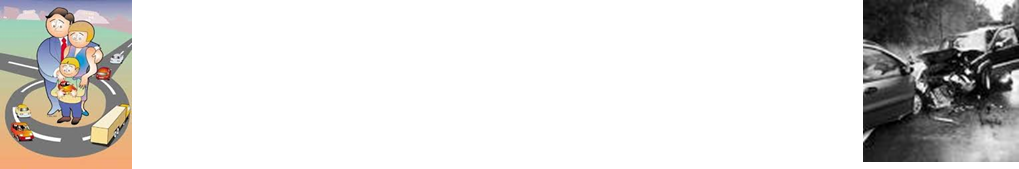 Ονοματεπώνυμο_______________________________________________Α12         [ Ένας σκύλος σωτήρας ]1 .    Διαβάσατε προσεκτικά τ’ απόσπασμα απ’ το βιβλίο του Τζακ Λόντον; Βάλτε τώρα ένα (Σ) δίπλα σε κάθε σωστή ή ένα (Λ) δίπλα σε κάθε λάθος πρόταση:  2 .    Βάλτε τους όρους της κάθε πρότασης στην κατάλληλη στήλη.-Ο Μπακ του  έδωσε μια δαγκωματιά.-Γάβγισε ο σκύλος -Ο Θόρντον ήταν χτυπημένος.    3 .     «Ένας σκύλος, ο Μπακ…κι ο πιο δυνατός.» Βρίσκω τις αντωνυμίες του συγκεκριμένου αποσπάσματος και της γράφω στον πίνακα.4 .    Ο Μπακ, όπως πάντα,…από την μπάρα του πάγκου.» Βρίσκω τους τοπικούς και τους χρονικούς προσδιορισμούς της συγκεκριμένης παραγράφου και τους γράφω στον πίνακα.5 .    Στο παρακάτω κείμενο συμπληρώστε τα κενά με τους τύπους των ρημάτων σε παρελθοντικό  χρόνο.     Ο Μπακ, ένας σκύλος, και ο Τζον, ένας χρυσοθήρας, ταξίδευαν μαζί ως την Αλάσκα. Στη διαδρομή τους ______________________(συμβαίνει) διάφορα περιστατικά με πρωταγωνιστές ανθρώπους και ζώα.       Μια φορά αναποδογύρισε η βάρκα του Τζον, παρότι _________________________(λαμβάνομαι) όλα τα απαραίτητα μέτρα. Ο Μπακ που ___________________________(συμπίπτει)  να είναι κοντά του βοήθησε, αν και___________________________(υπάρχω) μεγάλος κίνδυνος, στην σωτηρία του αφεντικού του. 6 .    Οι λέξεις κόλλησαν! Μπορείτε να τις ξεκολλήσετε, προσθέτοντας και τα απαραίτητα σημεία στίξης;        ΟΘάνοςηΜαρίακαιηΠαναγιώτααποφάσισανναπάρουνμέροςστοδιαγωνισμόφωτογραφίαςμεθέμαΤο κράνοςαξίζειηζωήγυρίζειπουδιοργάνωσετοσωματείοΑντιμετώπισηΠαιδικούΤραύματοςκαιτελικάκέρδισαν τοπρώτοβραβείομετάτηναπονομήηΠαναγιώταδήλωσετοκράνοςσώζειζωέςγι’αυτότοφοράωπάνταότανκάνωπατινάζ________________________________________________________________________________________________________________________________________________________________________________________________________________________________________________________________________________________________________________________________________________________________________________________________________________________________________________________________________________________________________________________________________________________________________________________________________________________________________________________________________________________________________________________________________________________________7 .    Αφηγηθείτε ένα ατύχημα  που σας συνέβη.________________________________________________________________________________________________________________________________________________________________________________________________________________________________________________________________________________________________________________________________________________________________________________________________________________________________________________________________________________________________________________________________________________________________________________________________________________________________________________________________________________________________________________________________________________________________________________________________________________________________________________________________________________________________________________________________________________________________________________________________________________________________________________________________________________________________________________________________________________                                                               Η βάρκα  με τον Τζον αναποδογύρισε από απροσεξία του Χανς.Ο Μπακ  έσωσε το αφεντικό του από τα ορμητικά νερά του Φόρτυ  Μάιλς Κρικ.Στην προσπάθεια του να σώσει το αφεντικό του, ο σκύλος πνίγηκε. Μετά το ατύχημα οι τρεις συνέταιροι συνέχισαν το ταξίδι.ΥποκείμενοΡήμα        αμετάβατοΡήμα         μεταβατικό  Συνδετικό ρήμα  Άμεσο      αντικείμενο  Έμμεσο    αντικείμενο  ΚατηγορούμενοΚτητική αντωνυμίαΑναφορική αντωνυμίαΠροσωπική αντωνυμίαΑόριστη αντωνυμία Δεικτική αντωνυμίαΧρονικοί προσδιορισμοίΤοπικοί προσδιορισμοί